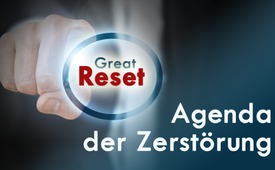 Great Reset: Agenda der Zerstörung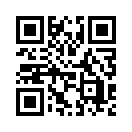 Kanzlerin Merkel will zur Bewältigung der Corona-Krise nicht auch andere Wissenschaftler zu Rate ziehe, denn – so Merkel – : „[...] es gibt [...] politische Grundentscheidungen, die haben mit Wissenschaft nichts zu tun. Gemeint ist der „Great Reset“, eine verdeckte, stufenweise voranzutreibende „Auf-Null-Stellung“ des Grauens ...Der bekannte Investigativjournalist Boris Reitschuster stellte auf der Bundespressekonferenz am 21. Januar 2021 Kanzlerin Merkel die Frage, warum sie zur Bewältigung der Corona-Krise nicht auch andere Wissen-schaftler zu Rate ziehe. Dazu sagte Kanzlerin Merkel: „[...] es gibt [...] politische Grundentscheidungen, die haben mit Wissenschaft nichts zu tun.“ Mit anderen Worten: Der Lockdown basiert auf einer von wissenschaftlichen Befunden letztlich völlig losgelösten politischen Agenda. 
Doch um welche Agenda handelt es sich hier? Diese Agenda zeichnet sich ab in der Forderung des Weltwirtschaftsforum (WEF) nach einem „Great Reset“. „Great Reset“ bedeutet eine verdeckte, stufenweise voranzutreibende „Auf-Null-Stellung“, sprich Zerstörung der gesamten wirtschaftlichen Lebensgrundlagen. Eben genau das, was durch die sich wiederholenden Lockdowns zunehmend für alle spürbar geschieht.  Damit soll – laut Wolfgang Schäuble – der Widerstand gegen tiefschürfende gesellschaftliche, politische und wirtschaftliche Veränderungen gebrochen werden. Im Klartext: Mittels inszeniertem Chaos soll den erschöpften Nationen eine weltweite Neuordnung aufgenötigt werden, einzig zum Vorteil weniger Finanzoligarchen, aber zulasten der Mehrheit der Menschen. Das hat nun tatsächlich, wie Kanzlerin Merkel es richtig ausdrückte, mit Wissenschaft nichts zu tun, sondern einzig mit knallharten egozentrischen Machtinteressen. Oder – mit Merkels Worten – politisch korrekt formuliert: „mit politischen Grundentscheidungen“. Man kann es aber schönreden wie man will, knallharte egozentrische Machtinteressen bleiben es trotzdem.
Sollte dem nicht beizeiten der Riegel vorgeschoben werden? Zum Beispiel, indem zur Bewältigung der Corona-Krise auch andere Wissenschaftler zu Rate gezogen werden, wie es Boris Reitschuster so trefflich reklamierte.von ju.; hmQuellen:Reitschuster: Corona-Kurs ist politische Entscheidung:
https://reitschuster.de/post/merkel-harter-corona-kurs-ist-politische-entscheidung/
WEF Great Reset:
https://www.weforum.org/great-reset/
https://de.wikipedia.org/wiki/Great_ResetDas könnte Sie auch interessieren:#Coronavirus - www.kla.tv/Coronavirus

#WEF - www.kla.tv/WEF

#Lockdown - www.kla.tv/Lockdown

#GreatReset - www.kla.tv/GreatResetKla.TV – Die anderen Nachrichten ... frei – unabhängig – unzensiert ...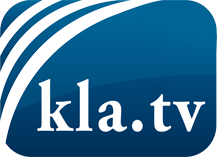 was die Medien nicht verschweigen sollten ...wenig Gehörtes vom Volk, für das Volk ...tägliche News ab 19:45 Uhr auf www.kla.tvDranbleiben lohnt sich!Kostenloses Abonnement mit wöchentlichen News per E-Mail erhalten Sie unter: www.kla.tv/aboSicherheitshinweis:Gegenstimmen werden leider immer weiter zensiert und unterdrückt. Solange wir nicht gemäß den Interessen und Ideologien der Systempresse berichten, müssen wir jederzeit damit rechnen, dass Vorwände gesucht werden, um Kla.TV zu sperren oder zu schaden.Vernetzen Sie sich darum heute noch internetunabhängig!
Klicken Sie hier: www.kla.tv/vernetzungLizenz:    Creative Commons-Lizenz mit Namensnennung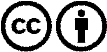 Verbreitung und Wiederaufbereitung ist mit Namensnennung erwünscht! Das Material darf jedoch nicht aus dem Kontext gerissen präsentiert werden. Mit öffentlichen Geldern (GEZ, Serafe, GIS, ...) finanzierte Institutionen ist die Verwendung ohne Rückfrage untersagt. Verstöße können strafrechtlich verfolgt werden.